Vidnesbyrd							Ark 3Anvendes i 2. og 3. klasse			                       Kopi SKAL opbevares på skolen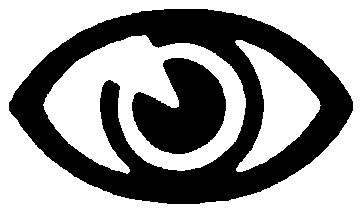 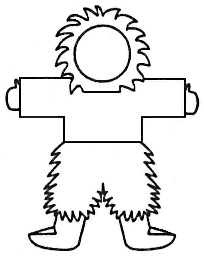 Oplysninger om undervisningens gennemførelse:Navn:      Klasse:     Periode:     Lærere:     Skole:     Dato: 4. August 2023     Vejledning: Vidnesbyrd skal udtrykke en samlet vurdering af den enkelte elevs faglige kompetencer i forhold til læringsmålene og skal afgives på grundlag af den løbende evaluering og i afslutningen af 3. klasse skal fremlæggelse af eget arbejde og skriftlige tests indgå i den samlede vurdering. Supplerende bemærkninger udtrykker faglærernes samlede vurdering af elevens skolearbejde, personlige og sociale udvikling samt deltagelse i skolens sociale liv. Udfyldes af lærerne og sendes med eleven hjem til underskrift.GrønlandskDanskMatematik Naturfag Historie Samfundsfag Religion og FilosofiPersonlig udviklingPraktisk-musiske fagSupplerende bemærkninger:     Antal planlagte undervisningstimer for klassen i altAnmærkninger om tidsoverholdelse:Antal gennemførte undervisningstimer for klassen i altAnmærkninger om tidsoverholdelse:Elevens deltagelse i undervisningen i altAnmærkninger om tidsoverholdelse:Anmærkninger om tidsoverholdelse:LærerElevForældre